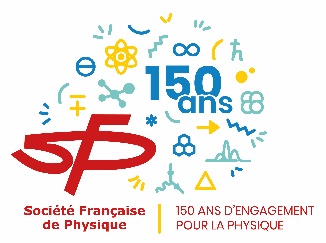 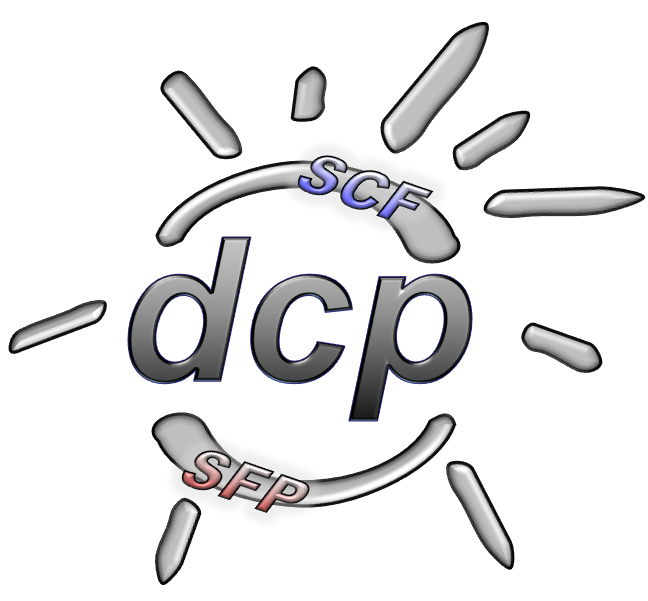 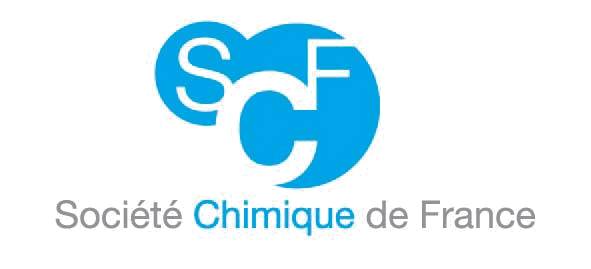 Division Chimie PhysiquePrix de Thèse 2023 de la Division de Chimie-Physique Appel à CandidaturesLa Division de Chimie-Physique, émanation de la Société Chimique de France et de la Société Française de Physique, lance un appel à candidatures pour le prix de Thèse de la DCP.Les prérequis d’inscription sont les suivants :Les candidats doivent avoir soutenu leur thèse dans l’année 2022.Date limite de candidature :  9 mai 2023. Les candidatures sont à envoyer sous format pdf (un seul fichier), à : riccardo.spezia@cnrs.fr, benoit.coasne@univ-grenoble-alpes.fr et  vitor.brasiliense@ens-paris-saclay.fr.Le dossier de candidature se compose d’un CV détaillé ainsi que d’une notice exposant les travaux de thèse. Le dossier n’excédera pas 10 pages incluant les publications et communications.Les obligations du/des récipiendaire(s) du prix sont :Une présentation orale de leurs travaux récompensés lors du prochain événement DCP.La rédaction d’un article sur les travaux récompensés qui paraîtra dans l’Actualité Chimique au plus tard l’année N+1 de l’attribution du prix.Prix de Thèse 2023 de la Division de Chimie-PhysiquePrix pour lequel vous candidatez : Nom :                                                             Prénom :Age :Situation actuelle :Date et lieu de soutenance de thèse :Adresse professionnelle :Adresse électronique :  Noms et adresses e-mail de trois personnes référentes :